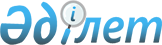 О внесении изменений в некоторые решения Правительства Республики Казахстан
					
			Утративший силу
			
			
		
					Постановление Правительства Республики Казахстан от 2 июля 2011 года № 764. Утратило силу постановлением Правительства Республики Казахстан от 27 марта 2017 года № 140.
      Сноска. Утратило силу постановлением Правительства РК от 27.03.2017 № 140.
      Правительство Республики Казахстан ПОСТАНОВЛЯЕТ:
      1. Утвердить прилагаемые изменения, которые вносятся в некоторые решения Правительства Республики Казахстан.
      2. Настоящее постановление вводится в действие со дня подписания. Изменения, которые вносятся в некоторые
решения Правительства Республики Казахстан
      1. Утратил силу постановлением Правительства РК от 18.06.2015 № 457 (вводится в действие со дня его первого официального опубликования).
      2. В постановлении Правительства Республики Казахстан от 29 декабря 1995 года № 1880 "О Комиссии по вопросам международной гуманитарной помощи" (САПП Республики Казахстан, 1995 г., № 41, ст. 512):
      ввести в состав Комиссии по вопросам международной гуманитарной помощи, утвержденный указанным постановлением:
      Толумбаева               - вице-министра нефти и газа Республики
      Берика Зиябековича         Казахстан,
      Ахметова                 - вице-министра труда и социальной защиты
      Серика Абжалиевича         населения Республики Казахстан,
      Бультрикова              - вице-министра охраны окружающей среды
      Руслана Искандеровича      Республики Казахстан,
      Бейсена                  - председателя Комитета контроля медицинской
      Назарбека Есеркепулы       и фармацевтической деятельности
                                 Министерства здравоохранения Республики
                                 Казахстан,
      Раева                    - директора Департамента международного
      Олжаса Каирбековича        сотрудничества Министерства индустрии и
                                 новых технологий Республики Казахстан;
      вывести из указанного состава: Магауова Асета Маратовича, Нусупову Асель Бековну, Садвакасову Эльдану Макиновну, Айдарханова Армана Тергеуовича, Иманбаева Болата Бариевича.
      3. Утратил силу постановлением Правительства РК от 06.04.2012 № 422.
					© 2012. РГП на ПХВ «Институт законодательства и правовой информации Республики Казахстан» Министерства юстиции Республики Казахстан
				
Премьер-Министр
Республики Казахстан
К. МасимовУтверждены
постановлением Правительства
Республики Казахстан
от 2 июля 2011 года № 764 